ПОРТФОЛИО ВЫПУСКНИКА ФАКУЛЬТЕТА ТОВІ. Общие сведения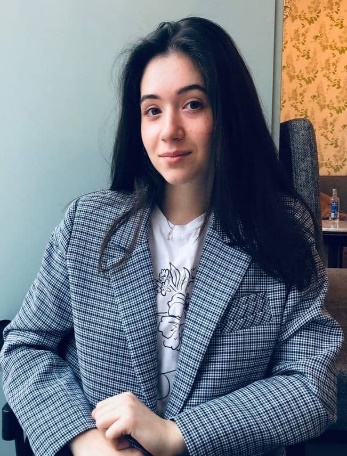 *По желанию выпускника, для открытого представления в сети интернет.ІІ. Результаты обученияІІІ. СамопрезентацияФамилия, имя, отчество   Бугаева Алина ВладимировнаДата рождения/гражданство15.07.2000ФакультетТехнология органических веществСпециальностьТехнология лекарственных препаратовСемейное положениеНе замужемМесто жительства (указать область, район, населенный пункт)Брестская область, г. БарановичиE-mailBugaevaalina200@gmail.comМоб.телефон/Skype*80298982404Основные дисциплины по специальности, изучаемые в БГТУДисциплины курсового проектирования1.Микробиология2.Химия и технология БАВ3.Введение в фармакологию4.Технология микробного синтеза антибиотиков, витаминов, ферментов5.Основные процессы химического синтеза БАВ6.Биохимия7.Оборудование и проектирование предприятий фармацевтической промышленности8.Методы генной инженерии в фармации и биобезопасность 9.Основы промышленной асептики10.Технология фитопрепаратов11.Технология готовых лекарственных средств1. Прикладная механика2.Процессы и аппараты химических технологий3.Технология микробного синтеза антибиотиков, витаминов, ферментов4.Организация производства и управления предприятием5. Оборудование и проектирование предприятий фармацевтической промышленностиСредний балл по дисциплинам специальности8,9Места прохождения практикиCООО ТрайплФармВладение иностранными языками (подчеркнуть необходимое, указать язык); наличие международных сертификатов, подтверждающих знание языка: ТОЕFL, FСЕ/САЕ/СРЕ, ВЕС и т.д.Средний (английский)Дополнительное образование (курсы, семинары, стажировки, владение специализированными компьютерными программами и др.)–Научно-исследовательская деятельность (участие в НИР, конференциях, семинарах, научные публикации и др.)1. Участие в студенческой конференции факультета технологии органических веществ по английскому языку2. Участие в ХV Студенческой научно-практической конференции факультета технологии органических веществ (научная работа: Использование растительных порошков в различных отраслях промышленности)Общественная активность–Жизненные планы, хобби и сфера деятельности, в которой планирую реализоватьсяХочу реализовать себя как специалист в фармацевтической промышленности для получения практических навыков работы на фармпредприятии. Повышение уровня английского языка.Желаемое место работы (область/город/предприятие и др.)г.Минск, г. Логойск